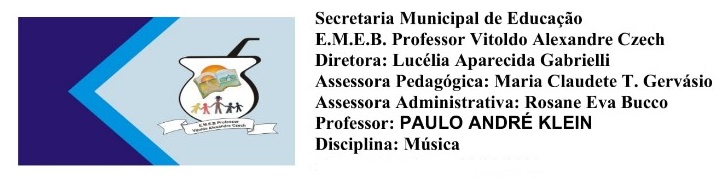 SEQUÊNCIA DIDÁTICA – MÚSICA – 23/11 A 27/11 – 4º ANOOlá galerinha, tudo bem? Esta semana vamos continuar nossos estudos com teoria e atividades sobre os conteúdos que estudamos. Estamos nos encaminhando para a reta final e preciso que todos me enviem fotos das atividades no privado avaliação.Não esqueçam de copiar a atividade no caderno. Quem realizar a impressão pode colar.ATIVIDADE 01 -AS CLAVE são símbolos musicais que indica a posição das notas em uma pauta. Como é o nome da clave que indica a nota sol na segunda linha da pauta? Observe a imagem a baixo.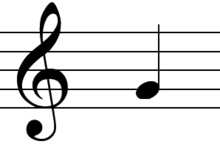 R: CLAVE DE _____________ATIVIDADE 02 – Depois de relembrar o nome da clave, vamos exercitar o desenho da Clave de Sol mais uma vez, passando um lápis ou uma caneta por cima das linhas tracejadas. 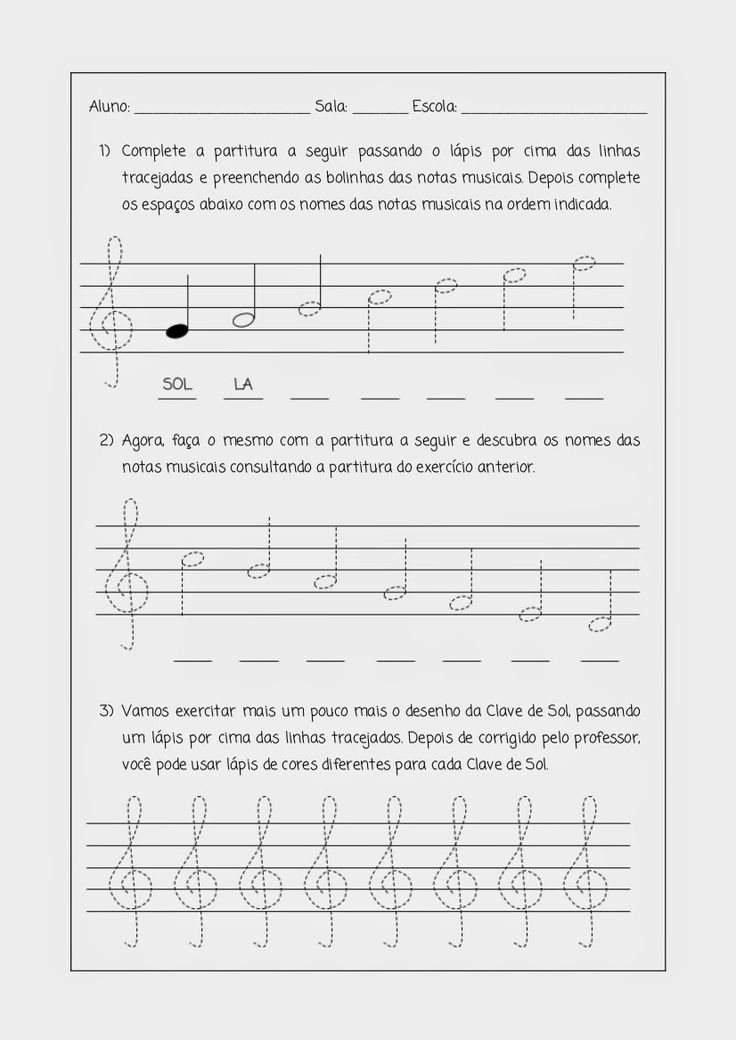 Observação: Sempre começar o desenho da clave pela segunda linha.ATIVIDADE 03 – O que é PAUTA MUSICAL e para que ela servena música? 
R: ____________________________________________________________.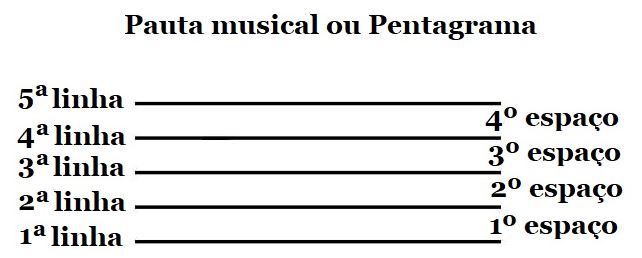 